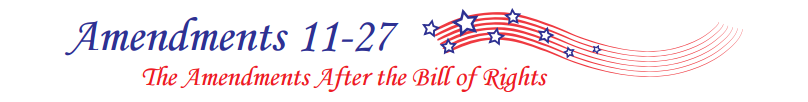 Amendment ReviewWrite the number of the amendment described on the blank next to each statement.__________1. Guarantees the right to a speedy trial.__________2. Outlaws paying a tax as a condition for voting.__________3. Set s out the Presidential succession to office and a Vice-Presidential vacancy.__________4. Protects against excessive bails and cruel and unusual punishment.__________5. Guarantees representation in criminal proceedings.__________6. Guarantees the right to vote to all persons without reference to race, color, or previous servitude.__________7. Protects us from having to keep troops in our homes in peacetime.__________8. Forbids slavery in the U.S.__________9. Congressional pay raises will not go into effect until after the next congressional election.__________10. Grant the District of Columbia Presidential electors.__________11. Says that powers not delegated to the national government, and not prohibited to the States, belong to the States.__________12. Made changes in the Electoral College system.__________13. Prohibited the sale, manufacture, transportation, importation, and exportation of all intoxicating liquors in the United States.__________14. Stipulates that a President can serve no more than two elected terms.__________15. Gives the right to a jury trial in civil cases that exceed a certain amount of money.__________16. Provides for the right to petition the government.__________17. Changes the way we elect our U.S. Senators in each State.__________18. Gives us the right to confront our accusers when charged with a criminal offense.__________19. Prohibits being forced to give testimony that might implicate oneself in a crime. __________20. A State may not be sued in federal court by residents of another State or by foreign residents.11th Amendment12th Amendment13th Amendment14th Amendment15th Amendment16th Amendment17th Amendment18th Amendment19th Amendment20th Amendment21st Amendment22nd Amendment23rd Amendment24th Amendment25th Amendment26th Amendment27th Amendment